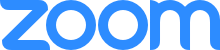 College of Engineering Training ChecklistTaskCompletedSchedule a meetingSchedule a recurring meeting, every Tuesday at 9:00am with 5 occurrencesAdd someone as an alternative hostEnable a waiting room on a meetingMove someone from the waiting room into the active meetingInvite a participant to an active meeting using the in-meeting host controlsSend a group chatSend a personal chatShare your screenShare the audio from your screenStart a cloud recordingPause a cloud recordingStop a cloud recording (without ending the meeting)Share a link to a cloud recordingPromote another meeting participant to co-hostLeave a meeting (as a host) without ending the meeting